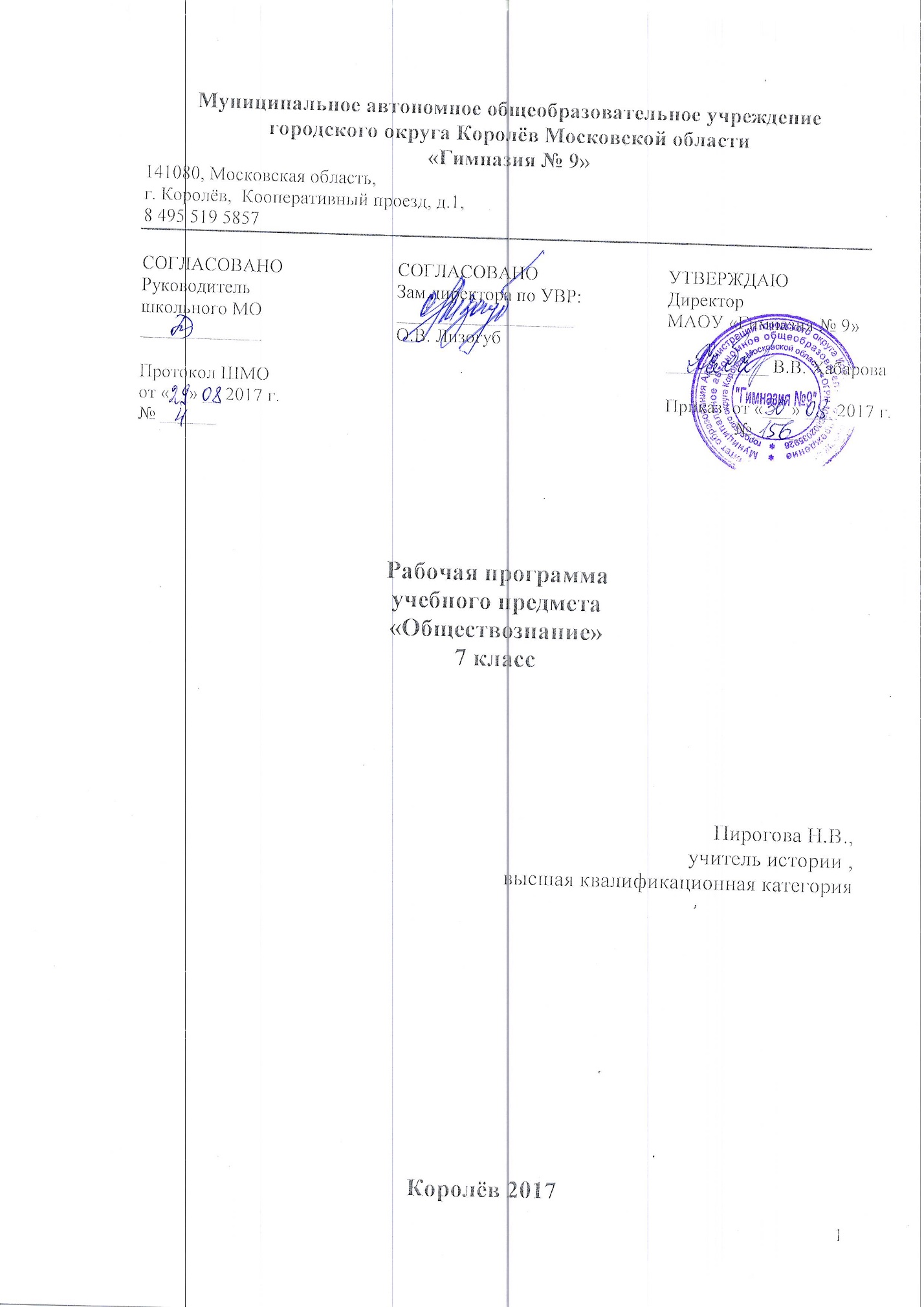   Пояснительная запискаРабочая программа составлена на основе рабочих программ по обществознанию для                 7 класса предметной линии учебников под редакцией Л. Н. Боголюбова («Рабочие программы. Предметная линия учебников под редакцией Л.Н, Боголюбова. 5 – 9 классы: пособие для учителей и организаций/ Л.Н. Боголюбов, Н.И. Городецкая, Л.Ф. Иванова. – изд 2-е, доработанное.- М.: Просвещение, 2014.»). Данная линия учебников соответствует Федеральному государственному образовательному стандарту основного общего образования, одобрена РАО и РАН, имеет гриф «Рекомендовано» и включена в Федеральный перечень. Изучение обществознания в основной школе призвано создать условия для полноценного выполнения выпускником типичных для подростка социальных ролей; общей ориентации в актуальных общественных событиях и процессах; нравственной и правовой оценки конкретных поступков людей; реализации и защиты прав человека и гражданина, осознанного выполнения гражданских обязанностей; первичного анализа и использования социальной информации; сознательного неприятия антиобщественного поведения. Выпускник основной школы должен получить достаточно полное представление о возможностях, которое существуют в современном российском обществе для продолжения образования и работы, для самореализации в многообразных видах деятельности, а также об условиях достижения успеха в различных сферах жизни общества. Курс призван помогать предпрофильному самоопределению.Цели и задачи преподавания учебного предмета « Обществознание                                     в 7-м классе.Цели – развитие личности в ответственный период социального взросления, ее познавательных интересов, критического мышления в процессе восприятия экономической и правовой информации и определение собственной позиции; воспитание общероссийской идентичности, гражданской                     ответственности, уважения к правовым нормам; усвоение знаний, необходимых для социальной адаптации; овладение умениями познавательной, коммуникативной,               практической деятельности в основных характерных для подросткового возраста социальных ролях; формирование опыта применения полученных знаний для решения типичных задач в области экономической и гражданско-правовой деятельности. Задачи преподавания учебного предмета « Обществознание» в 7-м классе.выявление и развитие способностей обучающихся;овладение учащимися обобщёнными способами мыслительной, творческой деятельности;освоение учащимися компетенций( учебно-познавательной, рефлексивной, коммуникативной,  личностного развития, ценностно-смысловой, информационно-технологичной);освоение школьниками  на информационном и эмпирическом уровне основных социальных ролей в пределах дееспособности  личности подросткового возраста.Планируемые результаты освоения учебного предмета  «Обществознание для 7 класса    Личностными результатами учащихся, формируемыми при изучении содержания являются• мотивированность на посильное и созидательное участие в жизни общества; • заинтересованность не только в личном успехе, но и в благополучии и процветании своей страны; • ценностные ориентиры, основанные на идеях патриотизма, любви и уважения к Отечеству; необходимости поддержания гражданского мира и согласия; отношении к человеку, его правам и свободам как высшей ценности; стремлении к укреплению исторически сложившегося государственного единства; признании равноправия народов, единства разнообразных культур; убеждённости в важности для общества семьи и семейных традиций; осознании своей ответственности за страну перед нынешним и грядущими поколениями; В результате изучения курса у обучающегося будет сформировано  -чувство убеждённости в важности института семьи;- желание и необходимость участвовать в  созидательной деятельности на благо общества ( в возрастных рамках);- частичное осознание  своей ответственности  за нашу страну. Обучающийся получит возможность для формирования:- ценностных ориентиров  патриотизма, чувства гордости, уважения и любви к Отечеству;- осознания  отношения к человеку, как высшей ценности;- осознание собственной ответственности  за страну перед нынешними и грядущими поколениями.  Предметные: Обучающийся научится • ряду ключевых понятий об основных социальных объектах; умение объяснять явления социальной действительности с опорой на эти понятия; • знаниям, умениям и ценностным установкам, необходимым для сознательного выполнения старшими подростками основных социальных ролей в пределах своей дееспособности; • основным нравственным и правовым понятиям, нормам и правилам, понимание их роли как решающих регуляторов общественной жизни; умение применять эти нормы и правила к анализу и оценке реальных социальных ситуаций; установка на необходимость руководствоваться этими нормами и правилами в собственной повседневной жизни; • приверженности гуманистическим и демократическим ценностям, патриотизм и гражданственность; • особенностям труда как одного из основных видов деятельности человека, основных требований трудовой этики в современном обществе, правовых норм, регулирующих трудовую деятельность несовершеннолетних; • признакам коммуникативной деятельности в сравнении с другими видами деятельности; Получит возможность научиться: • относительно целостное представлять общество и человека, о сферы и области общественной жизни, механизмы и регуляторы деятельности людей; • умения находить нужную социальную информацию в педагогически отобранных источниках; адекватно её воспринимать, применяя основные обществоведческие термины и понятия; преобразовывать в соответствии с решаемой задачей (анализировать, обобщать, систематизировать, конкретизировать) имеющиеся данные, соотносить их с собственными знаниями; давать оценку общественным явлениям с позиций одобряемых в современном российском обществе социальных ценностей; • понимание побудительной роли мотивов в деятельности человека, места ценностей в мотивационной структуре личности, их значения в жизни человека и развитии общества; • понимание значения трудовой деятельности для личности и для общества; • понимание специфики познания мира средствами искусства в соотнесении с другими способами познания; • понимание роли искусства в становлении личности и в жизни общества; Метапредметные результаты проявляются в: • умении сознательно организовывать свою познавательную деятельность (от постановки цели до получения и оценки результата); • умении объяснять явления и процессы социальной действительности с научных позиций; рассматривать их комплексно в контексте сложившихся реалий и возможных перспектив; • способности анализировать реальные социальные ситуации, выбирать адекватные способы деятельности и модели поведения в рамках реализуемых основных социальных ролей, свойственных подросткам; овладении различными видами публичных выступлений (высказывания, монолог, дискуссия) и следовании этическим нормам и правилам ведения диалога; • умении выполнять познавательные и практические задания, в том числе с использованием проектной деятельности на уроках и в доступной социальной практике, на основе следующих навыков: 1) использование элементов причинно-следственного анализа; 2) исследование несложных реальных связей и зависимостей; 3) определение сущностных характеристик изучаемого объекта; 4) выбор верных критериев для сравнения, сопоставления, оценки объектов ,поиск и извлечение нужной информации по заданной теме в адаптированных источниках различного типа; 5) перевод информации из одной знаковой системы в другую (из текста в таблицу, из аудиовизуального ряда в текст и др.); 6) выбор знаковых систем адекватно познавательной и коммуникативной ситуации; 7) подкрепление изученных положений конкретными примерами; оценку своих учебных достижений, поведения, черт своей личности с учётом мнения других людей, в том числе для корректировки собственного поведения в окружающей среде; 8) выполнение в повседневной жизни этических и правовых норм, экологических требований; 9) определение собственного отношения к явлениям современной жизни, формулирование своей точки зрения.  Обучающийся научится:• использовать новые возможности для коммуникации в современном обществе;  закрепит умение использовать современные средства связи и коммуникации для поиска и обработки необходимой социальной информации; • осознанно воспринимать соответствующую информацию; умение различать факты, аргументы, оценочные суждения; • понимать значения коммуникации в межличностном общении; • уметь взаимодействовать в ходе выполнения групповой работы, вести диалог, участвовать в дискуссии, аргументировать собственную точку зрения; • знакомство с отдельными приёмами и техниками преодоления конфликтов;  Обучающийся получит возможность научится:формулировать свою точку зрения, исходя из собственного отношения к явлениям современной жизни;анализировать реальные социальные ситуации, выбирать адекватные способы деятельности и модели поведения в рамках реализуемых основных социальных ролей, свойственных подросткам; Содержание учебного предмета с указанием форм организаций учебных занятий,  основных видов учебной деятельностиОсновные виды учебной деятельности (общие).Раздел 1. Личность подросткаАктуализация и формализация жизненного опыта учащихся. Использование элементов причинно-следственного анализа при характеристике социальных параметров личности. Обучение алгоритмизации деятельности. Обучение преобразованию практических задач в познавательные. Раздел 2. Подросток в социальной среде	Актуализация и формализация жизненного опыта и знаний учащихся. Использование элементов причинно-следственного анализа при изучении экологической ситуации в мире. Обучение навыкам преобразования практических задач в познавательные.Раздел 3. Подросток и закон. Умение высказывать свою точку зрения. Умение самостоятельно работать с предложенным материалом, Умение работать со статистическими данными.Раздел 4.Образ жизни подростка. Умение высказывать свою точку зрения. Умение самостоятельно работать с предложенным материалом, Умение работать со статистическими данными. Воспитание социальной ответственности и гражданской компетенции.Раздел 5. Подросток и его жилая средаВведение и Итоговое занятие. Итого: 35 часов.     Формы организации учебных занятий: школьные лекции , лабораторные занятия , семинарские занятия, уроки-практикумы, уроки-диспуты, дискуссии, интегрированные уроки, уроки самоопределения и самореализации, уроки- презентации, уроки-суды.     Основные виды учебной деятельности:  личностные - умение  самостоятельно делать свой выбор и ценностей и отвечать за сделанный выбор. Регулятивные - умение организовывать свою деятельность.  Познавательные - умение результативно мыслить и работать с информацией в современном мире. Коммуникативные - умение общаться и взаимодействовать с людьми.Календарно-тематическое планирование по предмету обществознание (базовый уровень) 7 класс№ п/пДатаТема урокаТема урокаХарактеристика основных видов деятельности ученикаХарактеристика основных видов деятельности ученикаОсновные понятия темыПланируемые результаты(в соответствии с ФГОС)Планируемые результаты(в соответствии с ФГОС)Планируемые результаты(в соответствии с ФГОС)№ п/пДатаТема урокаТема урокаХарактеристика основных видов деятельности ученикаХарактеристика основных видов деятельности ученикаОсновные понятия темыПредметныерезультатыМетапредметныеЛичностные результаты1.2.3.3.4.4.5.6.7.8.1.1 неделя сентябрьВводный урок: Курс обществознания: особенности и формы работыВводный урок: Курс обществознания: особенности и формы работыВспомнить основные итоги прошлого года обучения.Познакомиться с основным содержанием курса 7 класса.Наметить перспективу совершенствования умений и навыков в процессе учебной деятельности.Определить основные требования к результатам обучения и критерии успешной работы учащихсяВспомнить основные итоги прошлого года обучения.Познакомиться с основным содержанием курса 7 класса.Наметить перспективу совершенствования умений и навыков в процессе учебной деятельности.Определить основные требования к результатам обучения и критерии успешной работы учащихсяЧто мы уже знаем и умеем. Чем мы будем заниматься в новом учебном году.Как добиваться успехов в работе в классе и домаУченик научится формулировать основные вопросы курса обществознания за 7 класс; расширить представление об обществознании как учебном предмете, изучающем правовые и экономические отношения в обществе.П. Ученик научится организации своей учебной деятельности; формулирование ответов на вопросы учителя; установление причинно-следственных связей; самостоятельное создание способов решения проблем творческого и поискового характера. использование приемов работы с информацией (из материалов учебника, интернета и т. д.), дополняющей и расширяющей имеющиеся данные;Р. Ученик получит возможность научиться принимать учебной задачи; адекватно воспринимают информацию учителя; планирование — составление плана ответа; работа с текстом параграфа и его компонентами; целеполагание — выполнение постановки учебной задачи на основе соотнесения  того, что уже известно, и того, что еще не известноК. Ученик получит возможность научиться планировать учебное сотрудничество с учителем и сверстниками; владение монологической и диалогической формами речи в соответствии с нормами родного языка; выражение своих мыслей  с достаточной полнотой и ясностьюУченик получит возможность самоидентификации: демонстрируют интеллектуальные и творческие способности, ответственное отношение к обучению, познавательные интересы и мотивы, направленные на изучение предмета; осознают ценность здорового и безопасного образа жизниЧеловек и закон (15 часов)Человек и закон (15 часов)Человек и закон (15 часов)Человек и закон (15 часов)Человек и закон (15 часов)Человек и закон (15 часов)Человек и закон (15 часов)Человек и закон (15 часов)Человек и закон (15 часов)Человек и закон (15 часов)2-32,3  недели сентябрьЧто значит жить по правиламХарактеризовать на примерах социальные нормы и их роль в общественной жизниПознакомиться с основными видами социальных нормХарактеризовать на примерах социальные нормы и их роль в общественной жизниПознакомиться с основными видами социальных нормСоциальные нормы и правила общественной жизни. Общественные нравы, традиции и обычаи. Правила этикета и хорошие манерыСоциальные нормы и правила общественной жизни. Общественные нравы, традиции и обычаи. Правила этикета и хорошие манерыУченик научится объяснять значения понятий: социальные нормы, привычка, обычай, обряд, церемония. Ученик получит возможность научить характеризовать социальные нормы и санкции; Ученик получит возможность научиться исследовать причины возникновения правил поведения в обществе, их роль в жизни человека; Ученик получит возможность научиться объяснять, почему за нарушение разных социальных норм следуют социальные санкции, анализировать свое поведение с точки зрения социальных норм и правилП. Ученик научится организация своей учебной деятельности; формулирование ответов на вопросы учителя; установление причинно-следственных связей; самостоятельное создание способов решения проблем творческого и поискового характера. использование приемов работы с информацией (из материалов учебника, интернета и т. д.), дополняющей и расширяющей имеющиеся данные;Р. Ученик получит возможность научиться принятию учебной задачи; адекватно воспринимают информацию учителя; планирование — составление плана ответа; работа с текстом параграфа и его компонентами; целеполагание — выполнение постановки учебной задачи на основе соотнесения  того, что уже известно, и того, что еще не известноК. Ученик получит возможность научиться планировать учебное сотрудничество с учителем и сверстниками; владение монологической и диалогической формами речи в соответствии с нормами родного языка; выражение своих мыслей  с достаточной полнотой и ясностьюУченик получит возможность сформировать и освоить социальных норм и правил поведения, ролей и форм социальной жизни в группах и сообществах, ответственности за свое поведение в обществе4-54,5 недели сентябрьПрава и обязанности гражданХарактеризовать конституционные права и обязанности граждан РФ.Анализировать несложные практические ситуации. связанные с реализацией гражданами своих прав и свобод.Называть права ребёнка и характеризовать способы их зашиты.Приводить примеры зашиты прав и интересов детей, оставшихся без попечения родителей.Раскрывать особенности правового статуса несовершеннолетнихХарактеризовать конституционные права и обязанности граждан РФ.Анализировать несложные практические ситуации. связанные с реализацией гражданами своих прав и свобод.Называть права ребёнка и характеризовать способы их зашиты.Приводить примеры зашиты прав и интересов детей, оставшихся без попечения родителей.Раскрывать особенности правового статуса несовершеннолетнихПрава и свободы человека и гражданина в России, их гарантии. Конституционные обязанности гражданина. Механизмы реализации и зашиты прав и свобод человека и гражданина. Права ребенка и их зашита. Зашита прав и интересов детей, оставшихся без попечения родителей. Особенности правового статуса ребенкаПрава и свободы человека и гражданина в России, их гарантии. Конституционные обязанности гражданина. Механизмы реализации и зашиты прав и свобод человека и гражданина. Права ребенка и их зашита. Зашита прав и интересов детей, оставшихся без попечения родителей. Особенности правового статуса ребенкаУченик научится объяснять значения понятий: гражданские, политические, экономические и культурные права, естественные права, неотчуждаемые права, обязанности. Ученик получит возможность научиться объяснять сущность правового статуса человека, определять принципы, лежащие в основе прави свобод, находить нужную правовую информацию и адекватно ее использоватьП. Ученик научится организация своей учебной деятельности; формулирование ответов на вопросы учителя; установление причинно-следственных связей; самостоятельное создание способов решения проблем творческого и поискового характера. использование приемов работы с информацией (из материалов учебника, интернета и т. д.), дополняющей и расширяющей имеющиеся данные;Р. Ученик получит возможность научиться принимать учебной задачи; адекватно воспринимают информацию учителя; планирование — составление плана ответа; работа с текстом параграфа и его компонентами; целеполагание — выполнение постановки учебной задачи на основе соотнесения  того, что уже известно, и того, что еще не известноК. Ученик получит возможность научиться планировать учебное сотрудничество с учителем и сверстниками; владение монологической и диалогической формами речи в соответствии с нормами родного языка; выражение своих мыслей  с достаточной полнотой и ясностьюУченик получит возможность сформировать гражданской позиции, собственного отношения к явлениям современной жизни, умение анализировать и нести ответственность за свои поступки с точки зрения правового статуса человека6-71,2 недели октябрьПочему важно соблюдать законы?Раскрывать значение соблюдения законов для обеспечения правопорядка.Объяснять и конкретизировать фактами социальной жизни связь закона и правопорядка, закона и справедливостиРаскрывать значение соблюдения законов для обеспечения правопорядка.Объяснять и конкретизировать фактами социальной жизни связь закона и правопорядка, закона и справедливостиНеобходимость соблюдения законов.Закон и правопорядок в обществе. Закон и справедливостьНеобходимость соблюдения законов.Закон и правопорядок в обществе. Закон и справедливостьУченик научится объяснять значение понятий: закон, свобода, порядок, справедливость, воля, вольница; Ученик получит возможность научиться применять изученные понятия в соответствии с решаемой задачей, понимать роль закона в жизни общества, оценивать последствия неправомерных действийП. Ученик научится организация своей учебной деятельности; формулирование ответов на вопросы учителя; установление причинно-следственных связей; самостоятельное создание способов решения проблем творческого и поискового характера. использование приемов работы с информацией (из материалов учебника, интернета и т. д.), дополняющей и расширяющей имеющиеся данные;Р. Ученик получит возможность научиться принимать учебной задачи; адекватно воспринимают информацию учителя; планирование — составление плана ответа; работа с текстом параграфа и его компонентами; целеполагание — выполнение постановки учебной задачи на основе соотнесения  того, что уже известно, и того, что еще не известноК. Ученик получит возможность научиться планировать учебное сотрудничество с учителем и сверстниками; владение монологической и диалогической формами речи в соответствии с нормами родного языка; выражение своих мыслей  с достаточной полнотой и ясностьюУченик получит возможность сформировать  уважение к закону, установки на правомерное поведение, умение чувствовать ответственность за свои поступки8-93,4 недели октябрьЗащита ОтечестваХарактеризовать защиту Отечества как долг и обязанность гражданина РФ.Приводить примеры важности подготовки к исполнению воинского долгаХарактеризовать защиту Отечества как долг и обязанность гражданина РФ.Приводить примеры важности подготовки к исполнению воинского долгаЗащита Отечества. Долг и обязанность.Регулярная армия. Военная служба. Важность подготовки к исполнению воинского долгаЗащита Отечества. Долг и обязанность.Регулярная армия. Военная служба. Важность подготовки к исполнению воинского долгаУченик научится объяснять понятия: армия, священный долг, патриотизм, гражданственность. Ученик получит возможность научиться объяснять почему защита отечества является долгом и обязанностью  гражданина, необходимость военной службы и подготовки к ней, Ученик получит возможность научить характеризовать основные виды внешних и внутренних угроз безопасности РоссииП. Ученик научится организация своей учебной деятельности; формулирование ответов на вопросы учителя; установление причинно-следственных связей; самостоятельное создание способов решения проблем творческого и поискового характера. использование приемов работы с информацией (из материалов учебника, интернета и т. д.), дополняющей и расширяющей имеющиеся данные;Р. Ученик получит возможность научиться принимать учебной задачи; адекватно воспринимают информацию учителя; планирование — составление плана ответа; работа с текстом параграфа и его компонентами; целеполагание — выполнение постановки учебной задачи на основе соотнесения  того, что уже известно, и того, что еще не известноК. Ученик получит возможность научиться планировать учебное сотрудничество с учителем и сверстниками; владение монологической и диалогической формами речи в соответствии с нормами родного языка; выражение своих мыслей  с достаточной полнотой и ясностьюУченик получит возможность развить уважение к героическим предкам и сегодняшним защитникам Отечества, чувства гордости за воинскую историю, патриотизм. Ученик научится осознавать необходимости исполнения воинского долга и подготовки к нему10-112,3 недели ноябрьЧто такое дисциплина?Раскрывать значение дисциплины как необходимого условия существования общества и человека.Характеризовать различные виды дисциплины.Моделировать несложные практические ситуации, связанные с последствиями нарушения общеобязательной и специальной дисциплиныРаскрывать значение дисциплины как необходимого условия существования общества и человека.Характеризовать различные виды дисциплины.Моделировать несложные практические ситуации, связанные с последствиями нарушения общеобязательной и специальной дисциплиныДисциплина — необходимое условие существования общества и человека. Общеобязательная и специальная дисциплина.Внешняя и внутренняя дисциплина. Дисциплина, воля и самовоспитаниеДисциплина — необходимое условие существования общества и человека. Общеобязательная и специальная дисциплина.Внешняя и внутренняя дисциплина. Дисциплина, воля и самовоспитаниеУченик научится объяснять значения понятий: общеобязательная, специальная, трудовая дисциплина, самодисциплина. Ученик получит возможность научить характеризовать виды дисциплин, моделировать последствия нарушения дисциплины, давать оценку общественным явлениям и событиямП. Ученик научится организация своей учебной деятельности; формулирование ответов на вопросы учителя; установление причинно-следственных связей; самостоятельное создание способов решения проблем творческого и поискового характера. использование приемов работы с информацией (из материалов учебника, интернета и т. д.), дополняющей и расширяющей имеющиеся данные;Р. Ученик получит возможность научиться принимать учебной задачи; адекватно воспринимают информацию учителя; планирование — составление плана ответа; работа с текстом параграфа и его компонентами; целеполагание — выполнение постановки учебной задачи на основе соотнесения  того, что уже известно, и того, что еще не известноК. Ученик получит возможность научиться планировать учебное сотрудничество с учителем и сверстниками; владение монологической и диалогической формами речи в соответствии с нормами родного языка; выражение своих мыслей  с достаточной полнотой и ясностьюУченик получит возможность сформировать умения чувствовать ответственность за свои поступки, выражать собственное отношение к явлениям современной жизни, осознание необходимости соблюдения правовых норм12-134 неделя ноябрь  1 неделя декабрьВиновен - отвечайХарактеризовать ответственность за нарушение законов.Определять черты законопослушного поведения.Моделировать несложные практические ситуации, связанные с последствиями противозаконного поведения.Описывать и иллюстрировать примерами проявления ответственности несовершеннолетнихХарактеризовать ответственность за нарушение законов.Определять черты законопослушного поведения.Моделировать несложные практические ситуации, связанные с последствиями противозаконного поведения.Описывать и иллюстрировать примерами проявления ответственности несовершеннолетнихОтветственность за нарушение законов.Знать закон смолоду. Законопослушный человек. Противозаконное поведение. Преступления и проступки. Ответственность несовершеннолетнихОтветственность за нарушение законов.Знать закон смолоду. Законопослушный человек. Противозаконное поведение. Преступления и проступки. Ответственность несовершеннолетнихУченик научится объяснять значение понятий: законопослушное поведение, противозаконное поведение, преступление, справедливое наказание, ответственность несовершеннолетних. Ученик получит возможность научить характеризовать законопослушное поведение и виды нарушений, различать различные виды наказаний, предусмотренные УК РФ, осознавать важность изучения законов, Ученик научится Ученик получит возможность научиться применять изученные понятия в соответствии с решаемой задачейП.  Ученик научится организация своей учебной деятельности; формулирование ответов на вопросы учителя; установление причинно-следственных связей; самостоятельное создание способов решения проблем творческого и поискового характера. использование приемов работы с информацией (из материалов учебника, интернета и т. д.), дополняющей и расширяющей имеющиеся данные;Р. Ученик получит возможность научиться принимать учебной задачи; адекватно воспринимают информацию учителя; планирование — составление плана ответа; работа с текстом параграфа и его компонентами; целеполагание — выполнение постановки учебной задачи на основе соотнесения  того, что уже известно, и того, что еще не известноК. Ученик получит возможность научиться планировать учебное сотрудничество с учителем и сверстниками; владение монологической и диалогической формами речи в соответствии с нормами родного языка; выражение своих мыслей  с достаточной полнотой и ясностьюУченик научится осознавать необходимости соблюдения правовых норм, формирование ответственности за свое поведение14-152,3 недели декабрьКто стоит на страже закона?Называть правоохранительные органы Российского государства.Различать сферу деятельности полиции, правоохранительных органов.Исследовать несложные практические ситуации, связанные с деятельностью правоохранительных органовНазывать правоохранительные органы Российского государства.Различать сферу деятельности полиции, правоохранительных органов.Исследовать несложные практические ситуации, связанные с деятельностью правоохранительных органовПравоохранительные органы РФ.Судебные органы.Полиция. Адвокатура. Нотариат. Взаимоотношения органов государственной власти и гражданПравоохранительные органы РФ.Судебные органы.Полиция. Адвокатура. Нотариат. Взаимоотношения органов государственной власти и гражданУченик научится объяснять значение понятий: законность, правопорядок, правоохранительные органы, презумпция невиновности. Ученик получит возможность научиться исследовать и анализировать основные направления деятельности правоохранительных органов, называть задачи, стоящие перед ними. Ученик получит возможность научиться применять изученные понятия в соответствии с решаемой задачейП. Ученик научится организация своей учебной деятельности; формулирование ответов на вопросы учителя; установление причинно-следственных связей; самостоятельное создание способов решения проблем творческого и поискового характера. использование приемов работы с информацией (из материалов учебника, интернета и т. д.), дополняющей и расширяющей имеющиеся данные;Р. Ученик получит возможность научиться принимать учебную задачу; адекватно воспринимать информацию учителя; планирование — составление плана ответа; работа с текстом параграфа и его компонентами; целеполагание — выполнение постановки учебной задачи на основе соотнесения  того, что уже известно, и того, что еще не известноК. Ученик получит возможность научиться плаировать учебное сотрудничество с учителем и сверстниками; владение монологической и диалогической формами речи в соответствии с нормами родного языка; выражение своих мыслей  с достаточной полнотой и ясностьюФормулирование правил поведения с точки зрения законности и правопорядка, формирование ответственности за свои поступки164  неделя декабрьОбобщение и систематизация знаний по теме «Человек и закон»Контроль, самоконтроль и систематизация изученных понятий через индивидуальное выполнение тестовых заданий с коллективным обсуждением и анализом причин допущенных ошибокКонтроль, самоконтроль и систематизация изученных понятий через индивидуальное выполнение тестовых заданий с коллективным обсуждением и анализом причин допущенных ошибокПочему необходимо регулировать поведение людей в обществеПочему необходимо регулировать поведение людей в обществеУченик получит возможность научиться исследовать и анализировать способы регулирования поведения людей в обществе, применять изученные понятия в соответствии с решаемой задачейП.  Ученик научится организация своей учебной деятельности; формулирование ответов на вопросы учителя; установление причинно-следственных связей; самостоятельное создание способов решения проблем творческого и поискового характера. использование приемов работы с информацией (из материалов учебника, интернета и т. д.), дополняющей и расширяющей имеющиеся данные;Р. Ученик получит возможность научиться принимать учебной задачи; адекватно воспринимают информацию учителя; планирование — составление плана ответа; целеполагание — выполнение постановки учебной задачи на основе соотнесения  того, что уже известно, и того, что еще не известноК. Ученик получит возможность научиться планировать учебное сотрудничество с учителем и сверстниками; владение монологической и диалогической формами речи в соответствии с нормами родного языка; выражение своих мыслей  с достаточной полнотой и ясностьюУченик получит возможность сформировать умения применять полученные знания в практической деятельности Человек и экономика (15 часов)Человек и экономика (15 часов)Человек и экономика (15 часов)Человек и экономика (15 часов)Человек и экономика (15 часов)Человек и экономика (15 часов)Человек и экономика (15 часов)Человек и экономика (15 часов)Человек и экономика (15 часов)Человек и экономика (15 часов)17-183,4 недели январьЭкономика и её основные участники. Государственный бюджетХарактеризовать роль потребителя и производителя в экономике.Приводить примеры их деятельности.Описывать различные формы организации хозяйственной жизни.Исследовать несложные практические ситуации, связанные с выполнением социальных ролей потребителя и производителяХарактеризовать роль потребителя и производителя в экономике.Приводить примеры их деятельности.Описывать различные формы организации хозяйственной жизни.Исследовать несложные практические ситуации, связанные с выполнением социальных ролей потребителя и производителяЭкономика и её основные участники. Натуральное и товарное хозяйство. Потребители, производители. Государственный бюджет и его формированиеЭкономика и её основные участники. Натуральное и товарное хозяйство. Потребители, производители. Государственный бюджет и его формированиеУченик научится объяснять понятия: экономика, потребитель, производитель, продукт, экономические блага, натуральное хозяйство, производство, распределение, обмен, потребление, товарное производство. Определять роль и значение экономики в обеспечении важнейших потребностей общества, определять достоинства и недостатки различных форм хозяйствования. Ученик получит возвожность научится применять изученные понятия в соответствии с решаемой задачейП. Ученик научится организация своей учебной деятельности; формулирование ответов на вопросы учителя; установление причинно-следственных связей; самостоятельное создание способов решения проблем творческого и поискового характера. использование приемов работы с информацией (из материалов учебника, интернета и т. д.), дополняющей и расширяющей имеющиеся данные;Р. Ученик получит возможность научиться принимать учебной задачи; адекватно воспринимают информацию учителя; планирование — составление плана ответа; работа с текстом параграфа и его компонентами; целеполагание — выполнение постановки учебной задачи на основе соотнесения  того, что уже известно, и того, что еще не известноК. Ученик получит возможность научиться планировать учебное сотрудничество с учителем и сверстниками; владение монологической и диалогической формами речи в соответствии с нормами родного языка; выражение своих мыслей  с достаточной полнотой и ясностьюУченик получит возможность сформировать активной жизненной позиции, умении анализировать свои поступки с точки зрения экономики19-205 неделя январьМастерство работникаОписывать составляющие квалификации работника.Характеризовать факторы, влияющие на размер заработной платы.Объяснять взаимосвязь квалификации, количества и качества трудаОписывать составляющие квалификации работника.Характеризовать факторы, влияющие на размер заработной платы.Объяснять взаимосвязь квалификации, количества и качества трудаМастерство работника. Высококвалифицированный и малоквалифицированный труд. Слагаемые профессионального успеха. Заработная плата и стимулирование труда. Взаимосвязь количества и качества трудаМастерство работника. Высококвалифицированный и малоквалифицированный труд. Слагаемые профессионального успеха. Заработная плата и стимулирование труда. Взаимосвязь количества и качества трудаУченик научится объяснять значения понятий: квалификация, высококвалифицированный и малоквалифицированный труд, производительность труда. Ученик получит возможность научиться характеризовать компоненты мастерства работника, виды зарплаты. Ученик научится  применять изученные понятия в соответствии с решаемой задачейП. Ученик научится организация своей учебной деятельности; формулирование ответов на вопросы учителя; установление причинно-следственных связей; самостоятельное создание способов решения проблем творческого и поискового характера. использование приемов работы с информацией (из материалов учебника, интернета и т. д.), дополняющей и расширяющей имеющиеся данные;Р. Ученик получит возможность научиться принимать учебной задачи; адекватно воспринимают информацию учителя; планирование — составление плана ответа; работа с текстом параграфа и его компонентами; целеполагание — выполнение постановки учебной задачи на основе соотнесения  того, что уже известно, и того, что еще не известноК. Ученик получит возможность научиться планировать учебное сотрудничество с учителем и сверстниками; владение монологической и диалогической формами речи в соответствии с нормами родного языка; выражение своих мыслей  с достаточной полнотой и ясностьюУченик получит возможность сформировать уважительного отношения к трудовой деятельности и людям труда21-221,2 недели февральПроизводство, затраты, выручка, прибыльРаскрывать роль производства в удовлетворении потребностей общества.Характеризовать факторы, влияющие на производительность труда.Объяснять значение разделения труда в развитии производства.Различать общие, постоянные и переменные затраты производстваРаскрывать роль производства в удовлетворении потребностей общества.Характеризовать факторы, влияющие на производительность труда.Объяснять значение разделения труда в развитии производства.Различать общие, постоянные и переменные затраты производстваПроизводство, производительность труда. Факторы, влияющие на производительность труда. Роль разделения труда в развитии производства. Новые технологии и их возможности. Издержки производства. Что и как производить. Выручка и прибыль производителяПроизводство, производительность труда. Факторы, влияющие на производительность труда. Роль разделения труда в развитии производства. Новые технологии и их возможности. Издержки производства. Что и как производить. Выручка и прибыль производителяУченик научится объяснять значения понятий: единичное, серийное, поточное производство, затраты производства, себестоимость продукции, разделение труда, выручка, прибыль. Ученик получит возможность научиться применять изученные понятия в соответствии с решаемой задачей П. Ученик научится организация своей учебной деятельности; формулирование ответов на вопросы учителя; установление причинно-следственных связей; самостоятельное создание способов решения проблем творческого и поискового характера. использование приемов работы с информацией (из материалов учебника, интернета и т. д.), дополняющей и расширяющей имеющиеся данные;Р. Ученик получит возможность научиться принимать учебной задачи; адекватно воспринимают информацию учителя; планирование — составление плана ответа; работа с текстом параграфа и его компонентами; целеполагание — выполнение постановки учебной задачи на основе соотнесения  того, что уже известно, и того, что еще не известноК. Ученик получит возможность научиться планировать учебное сотрудничество с учителем и сверстниками; владение монологической и диалогической формами речи в соответствии с нормами родного языка; выражение своих мыслей  с достаточной полнотой и ясностьюУмение анализировать свои поступки с точки зрения рационального экономического выбора, выражать собственное мнение к явлениям экономической жизни23-243,4 недели февральВиды и формы бизнеса.Объяснять значение бизнеса в экономическом развитии страны.Характеризовать особенности предпринимательской деятельности.Сравнивать формы организации бизнеса.Исследовать несложные практические ситуации, связанные с достижением успеха в бизнесе.Выражать собственное отношение к бизнесу с морально-этических позицийОбъяснять значение бизнеса в экономическом развитии страны.Характеризовать особенности предпринимательской деятельности.Сравнивать формы организации бизнеса.Исследовать несложные практические ситуации, связанные с достижением успеха в бизнесе.Выражать собственное отношение к бизнесу с морально-этических позицийВиды бизнеса. Роль предпринимательства в развитии экономики. Формы бизнеса. Условия успеха в предпринимательской деятельности. Этика предпринимателяВиды бизнеса. Роль предпринимательства в развитии экономики. Формы бизнеса. Условия успеха в предпринимательской деятельности. Этика предпринимателяУченик научится объяснять значения понятий: бизнес (предпринимательство), собственность, индивидуальное предприятие, товарищество, акционерное общество, акция. Ученик получит возможность научить характеризовать цели, виды и формы предпринимательской деятельности, понимать ее сущность и содержание. Ученик получит возможность научиться применять изученные понятия в соответствии с решаемой задачейП. Ученик научится организация своей учебной деятельности; формулирование ответов на вопросы учителя; установление причинно-следственных связей; самостоятельное создание способов решения проблем творческого и поискового характера. использование приемов работы с информацией (из материалов учебника, интернета и т. д.), дополняющей и расширяющей имеющиеся данные;Р. Ученик получит возможность научиться принимать учебной задачи; адекватно воспринимают информацию учителя; планирование — составление плана ответа; работа с текстом параграфа и его компонентами; целеполагание — выполнение постановки учебной задачи на основе соотнесения  того, что уже известно, и того, что еще не известноК. Ученик получит возможность научиться планировать учебное сотрудничество с учителем и сверстниками; владение монологической и диалогической формами речи в соответствии с нормами родного языка; выражение своих мыслей  с достаточной полнотой и ясностьюУмение анализировать свои поступки с точки зрения рационального экономического выбора, выражать собственное мнение к явлениям экономической жизни25-261,2 недели мартОбмен, торговля, рекламаОбъяснять условия осуществления обмена в экономике.Характеризовать торговлю и сё формы как особый вид экономической деятельности.Раскрывать роль рекламы в развитии торговли.Выражать собственное отношение к рекламной информации.Оценивать своё поведение с точки зрения рационального покупателяОбъяснять условия осуществления обмена в экономике.Характеризовать торговлю и сё формы как особый вид экономической деятельности.Раскрывать роль рекламы в развитии торговли.Выражать собственное отношение к рекламной информации.Оценивать своё поведение с точки зрения рационального покупателяОбмен. Товары и услуги. Стоимость, цена товара. Условия выгодного обмена. Торговля и её формы. Реклама в современной экономикеОбмен. Товары и услуги. Стоимость, цена товара. Условия выгодного обмена. Торговля и её формы. Реклама в современной экономикеУченик научится объяснять значения понятий: потребительская и меновая стоимость, цена товара, бартер, рынок, торговля, реклама. Определять причины появления торговли в жизни человека, Ученик получит возможность научиться характеризовать ее сущность и значении в жизни человека и экономики. П. Ученик научится организация своей учебной деятельности; формулирование ответов на вопросы учителя; установление причинно-следственных связей; самостоятельное создание способов решения проблем творческого и поискового характера. использование приемов работы с информацией (из материалов учебника, интернета и т. д.), дополняющей и расширяющей имеющиеся данные;Р. Ученик получит возможность научиться принимать учебной задачи; адекватно воспринимают информацию учителя; планирование — составление плана ответа; работа с текстом параграфа и его компонентами; целеполагание — выполнение постановки учебной задачи на основе соотнесения  того, что уже известно, и того, что еще не известноК. Ученик получит возможность научиться планировать учебное сотрудничество с учителем и сверстниками; владение монологической и диалогической формами речи в соответствии с нормами родного языка; выражение своих мыслей  с достаточной полнотой и ясностьюУмение анализировать свои поступки с точки зрения рационального экономического выбора, выражать собственное мнение к явлениям экономической жизни. Ученик получит возможность сформировать  уважение к экономической сфере жизни общества27-283 неделя март,            1 неделя апрельДеньги, их функции. «Карманные деньги»: «за» и «против».Описывать виды денег.Раскрывать на примерах функции денегОписывать виды денег.Раскрывать на примерах функции денегДеньги. Исторические формы эквивалента стоимости. Основные виды денегДеньги. Исторические формы эквивалента стоимости. Основные виды денегУченик научится объяснять значения понятий: эквивалент, цена, средство обращения, средство накопления, средство платежа, мировые деньги, конвертируемость. Характеризовать функции и роль денег в жизни человека, объяснить причины возникновения денег, Ученик получит возможность научиться анализировать и решать реальные экономические ситуацииП. Ученик научится организация своей учебной деятельности; формулирование ответов на вопросы учителя; установление причинно-следственных связей; самостоятельное создание способов решения проблем творческого и поискового характера. использование приемов работы с информацией (из материалов учебника, интернета и т. д.), дополняющей и расширяющей имеющиеся данные;Р. Ученик получит возможность научиться принимать учебной задачи; адекватно воспринимают информацию учителя; планирование — составление плана ответа; работа с текстом параграфа и его компонентами; целеполагание — выполнение постановки учебной задачи на основе соотнесения  того, что уже известно, и того, что еще не известноК. Ученик получит возможность научиться планировать учебное сотрудничество с учителем и сверстниками; владение монологической и диалогической формами речи в соответствии с нормами родного языка; выражение своих мыслей  с достаточной полнотой и ясностьюУмение анализировать свои поступки с точки зрения рационального экономического выбора, выражать собственное мнение к явлениям экономической жизни. Ученик получит возможность сформировать  уважение к экономической сфере жизни общества29-302,3 недели апрельЭкономика семьи. Бюджет моей семьи  Раскрывать понятие «семейный бюджет».Приводить примеры различных источников доходов семьи.Различать обязательные и произвольные расходы.Описывать закономерность изменения потребительских расходов семьи в зависимости от доходовРаскрывать понятие «семейный бюджет».Приводить примеры различных источников доходов семьи.Различать обязательные и произвольные расходы.Описывать закономерность изменения потребительских расходов семьи в зависимости от доходовЭкономика современной семьи. Ресурсы семьи. Личное подсобное хозяйство. Семейный бюджет. Источники доходов семьи. Обязательные и произвольные расходы. Принципы рационального ведения домашнего хозяйства.Семейное потребление. Прожиточный минимум. Страховые услуги, предоставляемые гражданамЭкономика современной семьи. Ресурсы семьи. Личное подсобное хозяйство. Семейный бюджет. Источники доходов семьи. Обязательные и произвольные расходы. Принципы рационального ведения домашнего хозяйства.Семейное потребление. Прожиточный минимум. Страховые услуги, предоставляемые гражданамУченик научится объяснять значения понятий: доход семьи, фиксированный и переменный доход, семейный бюджет, домашнее хозяйство, имущество. Ученик получит возможность научиться объяснять сущность семейного бюджета, Ученик получит возможность научить характеризовать источники и виды доходов и расходов семьи. Ученик получит возможность научиться применять изученные понятия в соответствии с решаемой задачейП. Ученик научится организация своей учебной деятельности; формулирование ответов на вопросы учителя; установление причинно-следственных связей; самостоятельное создание способов решения проблем творческого и поискового характера. использование приемов работы с информацией (из материалов учебника, интернета и т. д.), дополняющей и расширяющей имеющиеся данные;Р. Ученик получит возможность научиться принимать учебной задачи; адекватно воспринимают информацию учителя; планирование — составление плана ответа; работа с текстом параграфа и его компонентами; целеполагание — выполнение постановки учебной задачи на основе соотнесения  того, что уже известно, и того, что еще не известноК. Ученик получит возможность научиться планировать учебное сотрудничество с учителем и сверстниками; владение монологической и диалогической формами речи в соответствии с нормами родного языка; выражение своих мыслей  с достаточной полнотой и ясностьюУмение анализировать свои поступки с точки зрения рационального экономического выбора, выражать собственное мнение к явлениям экономической жизни. Ученик получит возможность сформировать  уважение к экономической сфере жизни общества, умения чувствовать ответственность за свои поступки314 неделя апрельОбобщение и систематизация знаний по теме «Человек и экономика»Контроль, самоконтроль и систематизация изученных понятий через индивидуальное выполнение тестовых заданий с коллективным обсуждением и анализом причин допущенных ошибокКонтроль, самоконтроль и систематизация изученных понятий через индивидуальное выполнение тестовых заданий с коллективным обсуждением и анализом причин допущенных ошибокКакова роль экономики в жизни человека и обществаКакова роль экономики в жизни человека и обществаУченик получит возможность научиться исследовать и анализировать роль экономики в жизни человека и общества, применять изученные понятия в соответствии с решаемой задачейП. Ученик научится организация своей учебной деятельности; формулирование ответов на вопросы учителя; установление причинно-следственных связей; самостоятельное создание способов решения проблем творческого и поискового характера. использование приемов работы с информацией (из материалов учебника, интернета и т. д.), дополняющей и расширяющей имеющиеся данные;Р. Ученик получит возможность научиться принимать учебной задачи; адекватно воспринимают информацию учителя; планирование — составление плана ответа; целеполагание — выполнение постановки учебной задачи на основе соотнесения  того, что уже известно, и того, что еще не известноК. Ученик получит возможность научиться планировать учебное сотрудничество с учителем и сверстниками; владение монологической и диалогической формами речи в соответствии с нормами родного языка; выражение своих мыслей  с достаточной полнотой и ясностьюУченик получит возможность сформировать умения применять полученные знания в практической деятельности 321 неделя майПрактикум «Регулирование поведения людей в обществе»Обобщить знания и расширить опыт решения познавательных и практических задач по изучаемой теме.Систематизировать наиболее часто задаваемые вопросы.Устанавливать причины актуальности тех или иных вопросов для школьниковОбобщить знания и расширить опыт решения познавательных и практических задач по изучаемой теме.Систематизировать наиболее часто задаваемые вопросы.Устанавливать причины актуальности тех или иных вопросов для школьниковМоделирование и решение правых задач Моделирование и решение правых задач Ученик научится исследовать и анализировать способы разрешение конфликтных ситуаций правовым путемП. Ученик научится организация своей учебной деятельности; формулирование ответов на вопросы учителя; установление причинно-следственных связей; самостоятельное создание способов решения проблем творческого и поискового характера. использование приемов работы с информацией (из материалов учебника, интернета и т. д.), дополняющей и расширяющей имеющиеся данные;Р. Ученик получит возможность научиться принимать учебной задачи; адекватно воспринимают информацию учителя; планирование — составление плана ответа; целеполагание — выполнение постановки учебной задачи на основе соотнесения  того, что уже известно, и того, что еще не известноК. Ученик получит возможность научиться планировать учебное сотрудничество с учителем и сверстниками; владение монологической и диалогической формами речи в соответствии с нормами родного языка; выражение своих мыслей  с достаточной полнотой и ясностьюУченик получит возможность сформировать гражданской позиции, собственного отношения к явлениям современной жизни, умение анализировать и нести ответственность за свои поступки с точки зрения правового статуса человека332  неделя майПрактикум «Человек в экономических отношениях»Обобщить знания и расширить опыт решения познавательных и практических задач по изучаемой теме.Систематизировать наиболее часто задаваемые вопросы.Устанавливать причины актуальности тех или иных вопросов для школьниковОбобщить знания и расширить опыт решения познавательных и практических задач по изучаемой теме.Систематизировать наиболее часто задаваемые вопросы.Устанавливать причины актуальности тех или иных вопросов для школьниковМоделирование и решение экономических задачМоделирование и решение экономических задачУченик получит возможность научиться исследовать способы регулирования экономики, поведения людей в экономических отношенияхП. Ученик научится организация своей учебной деятельности; формулирование ответов на вопросы учителя; установление причинно-следственных связей; самостоятельное создание способов решения проблем творческого и поискового характера. использование приемов работы с информацией (из материалов учебника, интернета и т. д.), дополняющей и расширяющей имеющиеся данные;Р. Ученик получит возможность научиться принимать учебной задачи; адекватно воспринимают информацию учителя; планирование — составление плана ответа; целеполагание — выполнение постановки учебной задачи на основе соотнесения  того, что уже известно, и того, что еще не известноК. Ученик получит возможность научиться планировать учебное сотрудничество с учителем и сверстниками; владение монологической и диалогической формами речи в соответствии с нормами родного языка; выражение своих мыслей  с достаточной полнотой и ясностьюУмение анализировать свои поступки с точки зрения рационального экономического выбора, выражать собственное мнение к явлениям экономической жизни. Ученик получит возможность сформировать  уважение к экономической сфере жизни общества34-353,4  недели майПовторение: «Экономическая и правовая сферы жизни общества»Обобщить знания и расширить опыт решения познавательных и практических задач по изучаемой теме.Систематизировать наиболее часто задаваемые вопросы.Устанавливать причины актуальности тех или иных вопросов для школьниковОбобщить знания и расширить опыт решения познавательных и практических задач по изучаемой теме.Систематизировать наиболее часто задаваемые вопросы.Устанавливать причины актуальности тех или иных вопросов для школьниковЭкономическая сфера жизни общества, правовая сфера жизни обществаЭкономическая сфера жизни общества, правовая сфера жизни обществаУченик получит возможность научиться исследовать и анализировать роль экономики в жизни человека и общества, способы регулирования поведения людей в обществе, применять изученные понятия в соответствии с решаемой задачейП. Ученик научится организация своей учебной деятельности; формулирование ответов на вопросы учителя; установление причинно-следственных связей; самостоятельное создание способов решения проблем творческого и поискового характера. использование приемов работы с информацией (из материалов учебника, интернета и т. д.), дополняющей и расширяющей имеющиеся данные;Р. Ученик получит возможность научиться принимать учебной задачи; адекватно воспринимают информацию учителя; планирование — составление плана ответа; целеполагание — выполнение постановки учебной задачи на основе соотнесения  того, что уже известно, и того, что еще не известноК. Ученик получит возможность научиться планировать учебное сотрудничество с учителем и сверстниками; владение монологической и диалогической формами речи в соответствии с нормами родного языка; выражение своих мыслей  с достаточной полнотой и ясностьюСамоопределение — демонстрируют интеллектуальные и творческие способности, ответственное отношение к обучению, познавательные интересы и мотивы, направленные на изучение предмета; осознают ценность здорового и безопасного образа жизни